Problème : Quels organes permettent aux poissons de respirer dans l’eau ?1/Localisation de l’organe respiratoire du poisson. Photo de poisson projetée (doc 1 p.2) : placer le vocabulaire : bouche, yeux, opercule, ouïe, nageoire.Ouïe : fente située à l’arrière de la tête du poisson. Opercule : organe servant de clapet (fermeture).Observation des élèves d’un poisson en train de respirer dans l’eau normalement/vidéo.Question 1 :  En quelques lignes, décris les mouvements respiratoires observés lors de la respiration du poisson : (2 points)Coup de pouce : dis ce qui se passe au niveau des opercules puis au niveau de la bouche puis explique l’alternance entre les deux types de mouvements. Durant la respiration, lorsque le poisson ouvre la bouche, ses ouïes sont fermées.(1) Puis il ferme sa bouche, et ouvre ensuite ses ouïes (en soulevant l’opercule).(1)On sait que le poisson prélève l’oxygène dont il a besoin pour respirer dans l’eau. D’après vous, quel est le sens que l’eau suit durant la respiration du poisson ? Comment pourriez vous vérifiez cela ? On injecte un liquide coloré (bleu de méthylène) dans la bouche du poisson. Question 2: A l’aide du document 2p.16/vidéo/ expérience en temps réel, indique le sens de circulation de l’eau dans le poisson (où entre l’eau, où sort-elle ?). D’après ta réponse, quel est le rôle des mouvements respiratoires ? (2.5 points)Vidéo : http://www.dailymotion.com/video/xj8mmq_les-mouvements-respiratoires-du-poisson_techOn dépose un liquide coloré dans la bouche du poisson.(1) On observe que ce liquide ressort par les ouïes, lorsque la bouche du poisson se ferme .(1)Les mouvements respiratoires (ouverture et fermeture alternée de la bouche et des ouïes)  permettent de créer un courant/mouvement d’eau, indispensable à la respiration : ainsi l’eau entre dans la bouche du poisson puis ressorte par les ouïes. .(0.5)Question 3 : Déduisez-en la position de l’organe respiratoire chez le poisson (0.5)? A l’arrière de la tête.Q4. Complète le document ci-dessous : (5 points)(bouche, œil, nageoire, opercule sectionné, branchies). Indique par une flèche le sens de l’entrée et de la sortie d’eau. N’oublie pas de donner un titre à ton schéma. (1 pt propreté)Titre : le trajet de l’eau lors de la respiration du poisson (0.5)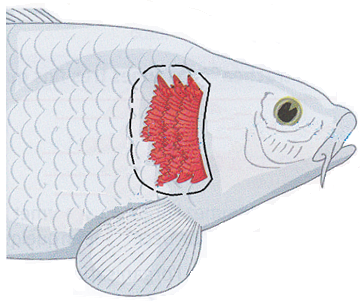 Rôle de l’opercule : protéger l’organe respiratoire2/Observation de l’organe respiratoire du poisson  :….les branchies.Préparer les élèves à la dissection :Les têtes proviennent d’animaux destinés à la consommation (loi : tous les animaux ne peuvent pas être disséqués).Elles permettent de comprendre l’organisation d’un organe : il y a une réglementation à suivre (on ne dissèque pas pour le plaisir).JE RESCPECTE L’ANIMAL APPORTE MEME S’IL EST MORT.Je suis les étapes données dans la fiche de dissection.Je manipule seul afin d’éviter les blessures.Je respecte le matériel d’observation en suivant les consignes de sécurités.Instruments :Bacs à dissection (enlever le liège pour éviter l’imprégnation de l’odeur de poisson).blousegants jetablesciseaux, pince, loupe, lamesondesQ.4 Réalise un dessin d’observation d’une branchie dans le cadre ci-dessous en respectant les critères indiqués dans le tableau, ainsi qu’un schéma d’un zoom au niveau d’un seul filament branchial. (Légende : arc osseux, filament branchial).Organisation : faire venir chaque binôme à la paillasse, leur montrer :tête de poisson intact : opercule, ouïe, nb de branchiesfaire passer une sonde entre la bouche et l’opercule –> montrer la connexionChaque binôme prélève sur une autre tête de poisson, une branchie et la pause dans son bac à disséquer.Faire réfléchir les élèves à la description de l’organisation d’une branchie :Branchie = organe rouge, formé de 2 feuillets/lames reliées au niveau d’un os(arc branchial). Chaque lame porte de nombreux filaments (branchiaux). Les élèves réalisent un dessin de l’organisation générale de la branchie (2 lames)Si le temps : Demander aux élèves de couper une petite section de l’arc branchial avec quelques filaments et de les observer à la loupe. Mise en évidence des lamelles branchiales. faire un schéma. Si pas le temps -> en cours. (Rappel : fonctionnement de la loupe)rappel : comment faire une échelle :Grossissement = taille réelle / taille sur le dessin->Indiquer l’épaisseur de la branchieSchéma : organisation des branchies de poisson.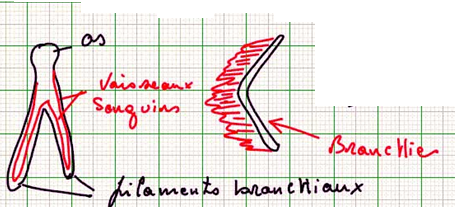 Protocole de dissection (par binôme si assez de poissons):Placez la tête du poisson dans la cuvette de dissection. Localisez la bouche, les opercules, les ouïes.A l’aide d’une pince, soulevez l’opercule. Repérez les branchies.Q. De quelle couleur sont les branchies ? Pourquoi ?(Les branchies sont rouges. Cette couleur est due à une riche vascularisation).Ouvrez la bouche et recherchez la communication avec l’ouïe à l’aide d’une sonde.Complétez cette phrase : Il y a une voie de communication de la …Bouche……………………………. Jusqu’aux ……Branchies…………qui permet de faire circuler l’eau.Nous allons à présent nous intéresser aux branchies. Afin de dégager le mieux possible les branchies, coupez l’opercule à l’aide de ciseaux, en descendant le plus près possible de l’œil et de la bouche.Q. Combien comptez-vous de branchies (lames) en tout chez ce poisson ?3Q. Les branchies forment-elles une grande ou une petite surface respiratoire ?Dégagez une branchie en coupant l’os vers le haut et le bas.Observez la branchie à la loupe binoculaire.Q. Décrivez l’organisation d’une branchie. Quelle est l’épaisseur d’une branchie ? Réalisez le schéma d’une branchie.Nous pouvons observer différents niveaux d’organisation : -> trop poussé pour la 5e.Chaque branchie est formée de deux lames (feuillets).Chaque lame est formée de nombreux filaments branchiaux.Chaque filament branchial est couvert de lamelles branchiales.(-> observation au microscope ? Prélevez un seul filament branchial en le découpant et le placer sur la lame mince dans une goutte d’eau. Observer le filament au microscope. Dessiner ce filament et annoter : arc osseux, vaisseau sanguin, filament branchial.Q. A partir de vos observations, répondez au problème poser. Citer les caractéristiques des branchies qui facilitent les échangent gazeux entre l’eau et le sang (qui font d’elles d’excellents surfaces d’échanges)Autre formulation : Repérez les éléments suivants :La lame branchiale : chaque branchie en compte deux.Les filaments branchiaux : fins filaments portés par la lame branchiale.Lamelles branchiales : chaque filament branchial porte de très nombreuses lamelles branchiales.TP : Dissection et observation de l’organe respiratoire du poisson.Taille réelleTaille sur le dessin10cm5cm?1cm